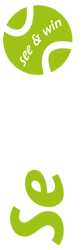 Als Schüler, Erziehungsberechtigter, Eltern, Spieler, Trainer, Sponsor, Partnerverein oder Auszubildender unserer Akademie, schließen Sie mit uns einen Ausbildungsvertrag ab. Zum Zwecke der Erfüllung unserer Ausbildungsaufgaben verarbeiten wir von Ihnen die folgenden personenbezogenen Daten lt. DSGVO (Datenschutzbestimmungen auf unserer Webseite www.sewi-tennis.at)
Anrede:			 Vorname:		             Nachname:		     Straße:		     	PLZ / Ort:		     Geboren am:		      /     /       	 Telefon:		                                    Mobil:		     	 E-Mail:		     	 Als Partner unserer Tennis Akademie, als mögliches Vereinsmitglied und dadurch auch außerordentliches Mitglied verschiedener Verbände, als Teilnehmer an Veranstaltungen und Wettbewerben unserer Akademie werden Ihre personenbezogenen Daten, soweit diese für die Leistungs-/Ergebniserfassung bzw. das Ergebnismanagement im Zusammenhang mit der Anmeldung oder Teilnahme an den Veranstaltungen oder Wettkämpfen erforderlich sind, gespeichert. Nachdem es ein öffentliches Interesse an der Verarbeitung, Veröffentlichung und Archivierung von Sportergebnissen aller Altersklassen gibt, werden diese Ergebnisse von uns gespeichert und öffentlich zugänglich gemacht. Im Rahmen unserer Veranstaltungen und Wettbewerbe werden möglicherweise Fotografien und/oder Filme erstellt. Diese Aufnahmen können in verschiedenen Medien (Print, TV, Online, Soziale Medien) und in Publikationen (Print, Online) unserer Akademie, und den Div. Verbänden Verwendung finden.Mit meiner Unterschrift erkläre ich mich, mit den hier genannten Informationen, der DSGVO (Datenschutzbestimmungen auf unserer Webseite) und dem Newsletterversand durch die SeWi Tennisakademie einverstanden! 	Datum:	     	Unterschrift:	     	                 (Bei Jugendlichen unter 14 Jahren Unterschrift des Erziehungsberechtigten)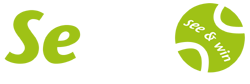 